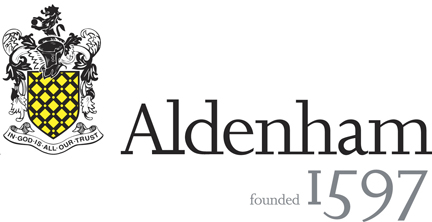 TEACHER OF GEOGRAPHY(initially part-time)January 2020Information for applicantsTeacher of Geography (initially part time – 4 mornings per week)The School wishes to appoint a Teacher of Geography for January 2020.  The successful candidate will be expected to teach Geography to GCSE and ideally to A Level.  The post is initially part-time and may progress to a full time post for a suitable candidate ie. the candidate can offer another subject specialism and/or make a significant contribution to the Games programme.Whilst not an exhaustive list the principal responsibilities are:To teach high quality Geography lessons.To plan lessons which are sufficiently differentiated to engage all pupils.To monitor and evaluate the progress of pupils through the marking of books, tests and exams.To record pupils’ attendance and progress in a suitable format.To report regularly and professionally to the parents and guardian of each pupil.To attend Departmental and Staff meetings and to liaise with the Head of Department and pastoral staff on pupils’ progress and other teaching and learning matters.To participate in the programme of field trips and study visits which are integral to the successful study of the subject.To be involved in the evaluation and development of schemes of work.To take a full and active part in the Activities and Games programme.To be prepared to take on pastoral duties at the request of the Head of Senior School.Aldenham School Geography DepartmentThe Geography Department is strong with an impressive track record of pupil success and high grades in public examinations.  The successful candidate will be a member of the team of four staff working within the Department.  We are committed to providing our students with the wide range of teaching strategies and extra-curricular activities required to ensure interest and success in our subject.Geography at Aldenham is always popular and the Department continues to thrive.  Our Year 7 and 8 pupils follow the Oxford Geog. 123 course with a focus on skills incorporated into all areas.  From Year 9 all pupils embark on the Cambridge International GCSE course. We currently have 3 Year 11 sets at IGCSE.  At A Level we have two sets and continue to follow the Cambridge International course which offers rigour alongside continuity and a wide range of topic areas.  A significant number of our A Level students go on to study Geography and geographically related courses at leading universities, including both Oxbridge and Russell Group universities. We lead several fieldtrips each year; day trips for the younger years, a residential trip to support the A level programme and a bi-annual expedition to Iceland.The Department is housed in a stand-alone area of three dedicated classrooms with a spacious office.  Resources are extensive and the departmental budget is generous to allow for innovation and creativity in the classroom.  We encourage ICT use in teaching and have the usual projector/ICT facilities along with computer room access for pupils. The Department welcomes the sharing of best practice within the Foundation to enhance pupil progress, active learning and growth mind-set in the classroom.  Each staff member actively pursues their own career development via the Foundation wide appraisal process, guided and supported by the Head of Department acting as their appraisal managerThe post will suit a person with energy, ambition and flair and who is willing to take on departmental as well as full school extra-curricular activities.  The successful candidate must be ICT literate. Applications are welcomed from teachers with appropriate experience and training, but we would also consider NQTs or graduates who would be willing to be trained through the PGCE programme at the University of Buckingham.  The ability to contribute significantly to the wide-ranging extra-curricular programme in the department and the school will be a consideration in the appointment.Letters of application, outlining personal ambitions as well as professional interests,  with a completed Aldenham Foundation application form, including two referees, should be addressed to Mr A M Williams, Head of Senior School and sent to HMSecretary @aldenham.com.Salary and ConditionsThe salary for this post will depend upon the qualifications and experience of the candidate and will be discussed at interview.  The School currently participates in the Teachers' Superannuation Scheme run by the TPA.  Candidates should note that the school is committed to safeguarding and promoting the welfare of children and that all appointments are subject to an enhanced check with the DBS.The School has a strong commitment to professional development and it is a condition of employment that all members of staff participate in any scheme of appraisal, review and professional development currently operating in the School.Accommodation may be available and there is a generous scheme for the education of the children of staff.The closing date for applications is Monday, 30 September 2019.  The Head of Geography, Mr Richard Wildsmith will be pleased to talk to those seeking further information about the position.  He can be contacted by email: rwildsmith@aldenham.com.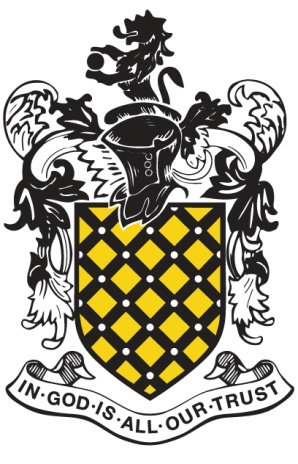 Introduction to Aldenham SchoolThe key aims of Aldenham School are to:§	Encourage each pupil fully to develop his or her intellectual, physical and cultural talents. §	Emphasise the importance of the social, moral and spiritual dimensions of community life in a modern society. §	Set appropriate goals to challenge each individual within a small caring community. §	Recognise and reward personal and collective achievement in a positive learning environment. §	Nurture in pupils the character and skills with which to meet the challenges of life beyond school. §	Maintain and develop a team of professional teachers who seek fulfilment in their work through the progress of their pupils. §	Forge a partnership with parents and the wider community for the further development of the aims and life of the School. Background to Aldenham SchoolAldenham School was founded in 1597 and has remained on the same outstanding site ever since - surrounded by green fields, yet only 12 miles from Marble Arch.  It is a relatively small, but growing school with a very strong boarding ethos. Its reputation as an excellent environment for a high quality all-round education owes much to its close knit and supportive community.  Central to our educational aims is the achievement of every child's academic potential, but the building of confidence comes equally from participation in sport, music and drama and by meeting the challenge of living and working together within the disciplined community that is at the heart of Aldenham.The Aldenham Foundation has a shared governing body of which the Headmaster is the Chief Executive.  Aldenham School educates around 640 boys and girls (11-18), together with the Aldenham Prep School, which educates around 150 boys and girls (3-11) on the Aldenham campus.  St Hilda’s School, Bushey educates around 150 (girls only, 3-11) and is based on a separate site around 4 miles away.   There are seven Houses constituting Aldenham School: a Junior House, Martineau’s for approximately 180 11-13 year-old pupils of whom up to 25 can be boarders; 2 senior (13-18) Day Houses one for boys and the other for girls; a senior Boarding and Day house for girls; and 3 senior Boarding and Day Houses for boys.  There are girls in each of the year groups in the school making up around one third of the total number. The School offers a wide variety of day and boarding options.  The day pupils' programme operates from 8.30am until 5.30pm and staff are required to be on site throughout the school day.   Boarders may either stay throughout the entire week as full boarders, or can be flexi boarders.  Flexi-boarding is an increasingly popular option.  Around 180 pupils are either full boarders or flexi boarders.  Boys and girls can move between these systems according to changes in family circumstances over their career in the School.  It is interesting to note that a high proportion of the boarders live within a 20 mile radius. The most recent full inspections of the School by ISI in November 2012 and December 2017 both produced exceptional outcomes with the highest grade of “excellent” being given in all categories.   A full copy of the Inspection Report can be found on the School website.Teaching loads are generous, with 25 out of 35 periods being the norm but colleagues are required to contribute fully to the life of the School and to help with games, activities and as tutors in the day and boarding houses.  All teachers are required to be tutors, attached to one of the 7 houses and are responsible for delivering the tutorial programme, writing reports and overseeing the academic and pastoral welfare of their tutees.   Drama, Music and the Duke of Edinburgh Scheme all thrive at Aldenham as well as "minor" sports such as sailing, fives and golf.  The CCF is an active and well-resourced partnership with a local maintained School.  The major boys’ sports are football, hockey and cricket which the School plays at a high level in all three terms.  Girls also have a full games programme with their major sports being hockey, netball and rounders. The School’s high profile in sport was emphasised by winning the IFSA National Cup competition in Football at Under 15 in 2018 and 2019.All pupils take a broad, but balanced curriculum up to GCSE of around 10 GCSE/iGCSE subjects in Year 11.  The majority go on to the Sixth Form where a linear structure is used to enable most students to take three A Levels, although some will be offered the chance to take four.  Beyond A-Level, the overwhelming majority go on to universities with a number taking gap years.In recent years, there has been a major development and refurbishment programme especially within the day and boarding house accommodation, which has been expanded and improved.  There is a very significant ongoing programme of investment in ICT both for teaching and learning and for management and administration.  Computing, Dance, Design Technology (Graphics, Resistant Materials and Textiles), Drama, Government and Politics, Media Studies, Music Technology and Psychology all form part of a broad curriculum.  A full sized sports hall is at the centre of the games programme, which makes available an extremely wide variety of sports to boys and girls. There are a number of regular school visits in the UK and abroad with many field trips, modern language exchanges, skiing, sports tours, as well as cultural visits to many parts of the world and expeditions to places far and wide. The School’s buildings have undergone extensive renovation and refurbishment over recent years.  The School’s newest building, The Wells Centre, includes a Sixth Form Centre as well as teaching areas for Psychology and Music.Aldenham is a Christian foundation and pupils and staff are expected to be present at services once a week in the Chapel.  It is the Christian ethic that provides our strongest guide towards matters of behaviour and aspiration in the school.  A very wide range of racial and religious backgrounds are represented and welcomed within the School and a friendly and supportive atmosphere is our aim and our achievement within the school community. The Aldenham Attributes of Aspiration; Co-operation; Courage; Curiosity, Independence; Respect are widely valued as encompassing the characteristics that provide our pupils with a successful experience at School and then equip them to meet the challenges when they leave us. Further details about Aldenham, including a tour of the School, Aldenham in the media and our prospectus can be seen on our website:www.aldenham.com2019